УТВЕРЖДАЮ Председатель Закупочной комиссии1 уровня АО «ДРСК    __________________В.А. Юхимук25.03.2021 годаУведомление о внесении изменений в Извещение о закупке и Документацию о закупке по Конкурсу в электронной форме, участниками которого могут быть только субъекты малого и среднего предпринимательства: Лот №301701-ТПИР ОНМ-2021-ДРСК ЭлектролабораторияС№2	от 25.03.2021.Организатор: АО «Дальневосточная распределительная сетевая компания» (далее – АО «ДРСК»).Заказчик: АО «Дальневосточная распределительная сетевая компания» (далее – АО «ДРСК»).Способ и предмет закупки: конкурс (участниками которого могут быть только субъекты МСП): Лот №301701-ТПИР ОНМ-2021-ДРСК ЭлектролабораторияИзвещение о проведении закупочной процедуры опубликовано на сайте в информационно-телекоммуникационной сети «Интернет» www.zakupki.gov.ru от 03.03.2021  № 32110047563.Внесены следующие изменения в Извещение о закупке и Документацию о закупке:       1. В Извещение о закупке:   2. В Документацию о закупке: Все остальные условия Извещения и Документации о закупке остаются без изменений.Игнатова Т.А. (416-2) 397-307 ignatova-ta@drsk.ru 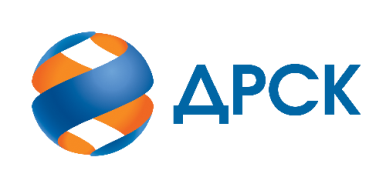 АКЦИОНЕРНОЕ ОБЩЕСТВО «ДАЛЬНЕВОСТОЧНАЯ РАСПРЕДЕЛИТЕЛЬНАЯ СЕТЕВАЯ КОМПАНИЯ»19Дата окончания рассмотрения первых частей заявок (первых частей окончательных предложений Участников)Дата окончания рассмотрения первых частей заявок (первых частей окончательных предложений Участников):25.03.2021.20Дополнительный этап:Переторжка (подача и сопоставление дополнительных ценовых предложений)Предусмотрено Дата проведения переторжки:30.03.2021 г. в 16 ч. 00 мин (по местному времени Организатора) Время начала переторжки устанавливается оператором ЭТП в рабочие часы по часовому поясу Заказчика с последующим пересчетом на московское время.Порядок проведения переторжки приведен в Документации о закупке.22Дата окончания рассмотрения вторых частей заявокДата окончания рассмотрения вторых частей заявок:12.04.2021.24Дата подведения итогов закупки Дата подведения итогов закупки:19.04.20211.2.20Дата рассмотрения первых частей заявок (первых частей окончательных предложений Участников)Дата окончания рассмотрения первых частей заявок (первых частей окончательных предложений Участников):25.03.20211.2.21Дополнительный этап:Переторжка (подача и сопоставление дополнительных ценовых предложений)Предусмотрено Дата проведения переторжки:29.03.2021 г. в 14 ч. 00 мин (по местному времени Организатора) Время начала переторжки устанавливается оператором ЭТП в рабочие часы по часовому поясу Заказчика и размещается в ЕИС с последующим пересчетом на московское время.